Comune di Grana Monferrato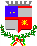 Provincia di AstiCorso Garibaldi 39 – 14031 Grana Monferrato Tel 0141.92623 - Fax 0141.924185Mail : comunedigrana@micso.net – PEC comunedigrana@registerpec.itCONSULTAZIONI ELETTORALI 8-9 GIUGNO 2024APERTURE STRAORDINARIE UFFICIO ELETTORALE PER RILASCIO CERTIFICATI DI ISCRIZIONE ALLE LISTE ELETTORALI E GLI ADEMPIMENTI CONNESSI ALLA PRESENTAZIONE DELLE LISTE DI CANDIDATI PER LE ELEZIONI DEL PARLAMENTO EUROPEO STETTANTI ALL’ITALIA E PER LE ELEZIONI COMUNALIGIORNOORARIOMercoledì 8 maggio8.00-16.00Giovedì 9 maggio8.00-16.00Venerdì 10 maggio8.00-20.00Sabato 11 maggio8.00-12.00